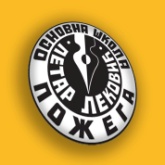 Република СрбијаОШ „ПЕТАР ЛЕКОВИЋ“ПОЖЕГАЛИСТА ИЗАБРАНИХ УЏБЕНИКА који ће се користити од школске 2016/2017. до 2018/2019. године6. РАЗРЕД7. РАЗРЕД8. РАЗРЕДПРЕДМЕТИЗДАВАЧАУТОРУЏБЕНИК И ПРИРУЧНИК1.СРПСКИ ЈЕЗИККЛЕТЗорица Несторовић, Златко Грушановић„Корак”, читанка 1.СРПСКИ ЈЕЗИККЛЕТВесна Ломпар„Граматика 6”, српски језик 1.СРПСКИ ЈЕЗИККЛЕТВесна Ломпар, Зорица Несторовић„Српски језик 6”, радна свеска уз уџбенички комплет 1.СРПСКИ ЈЕЗИККЛЕТВесна Ломпар, Славка Јовановић„Наставни листови 6”, уз Граматику српског језика 2.МАТЕМАТИКАКЛЕТСања Милојевић, Ненад Вуловић „Математика 6”, збирка задатака са решењима 3.ИСТОРИЈАФРЕСКАРадивоје Радић, Марко Шујица  Историја за шести разред основне школе са читанком и радном свеском4.ГЕОГРАФИЈАКЛЕТВинко КовачевићСања Топаловић„Географија 6”, уџбеник4.ГЕОГРАФИЈАКЛЕТВинко КовачевићСања Топаловић„Географија 6”, радна свеска уз уџбеник 5.БИОЛОГИЈАБИГЗНаталија БукуровЈ. РадосављевићТ. СтанојевићБиологија 6, уџбеник5.БИОЛОГИЈАБИГЗНаталија БукуровБиологија 6, радна свеска6.ФИЗИКАЛОГОСА. КандићГ. ПопарићУџбеник са лабораторијским вежбама и задацима7.ТЕХНИЧКО И ИНФОРМАТИЧКО ОБРАЗОВАЊЕМ&Г ДактаМилан Санадер, Гордана СанадерТехничко и информатичко образовање, Уџбеник за 6. 7.ТЕХНИЧКО И ИНФОРМАТИЧКО ОБРАЗОВАЊЕМ&Г ДактаМилан Санадер, Гордана СанадерТехничко и информатичко образовање, Радна свеска за 6. разред 7.ТЕХНИЧКО И ИНФОРМАТИЧКО ОБРАЗОВАЊЕМ&Г ДактаМилан Санадер, Гордана СанадерМатеријал за конструкторскообликовање за 6. Разред8.ЕНГЛЕСКИ ЈЕЗИКThe English Book dooTom HutchinsonProject 3 (third edition)8.ЕНГЛЕСКИ ЈЕЗИКThe English Book dooTom Hutchinson, Lynda EdwardsProject 3 - Радна свеска (треће издање)9.ФРАНЦУСКИ ЈЕЗИК(изучава се у ИО Јежевица)Klett Издавачка кућа дооМари Жозе Лопез, Жан Тјери ле Буњек.„Et toi2”, француски језик за 6. разред основне школе, уџбеник за другу годину учења и ЦД9.ФРАНЦУСКИ ЈЕЗИК(изучава се у ИО Јежевица)Klett Издавачка кућа дооМари Жозе Лопез, Жан Тјери ле Буњек, Гај Луис.„Et toi2”, француски језик за 6. разред основне школе, радна свеска за другу годину учења11. НЕМАЧКИ  ЈЕЗИК(изучава се мат.школи и у ИО Душковци)КЛЕТЂорђо Мота, Драгана Боос„Wir 2”, немачки језик за 6. разред, уџбеник за другугодину учења и ЦД„Wir 2”, немачки језик,  радна свеска за другу годину учења12.МУЗИЧКА КУЛТУРАЛОГОСАлександра ПаладинДрагана Михајловић Бокан„Музичка култура 6”, уџбеник за шести разред основне школе13.ЛИКОВНА КУЛТУРАБИГЗЈован ГлигоријевићЗоран АлексићЛиковна култура 6, уџбеник14.ИНФОРМАТИКА И РАЧУНАРСТВОБИГЗНикола Клем, Небојша ЛазовићИнформатика и рачунарство 6, уџбеникПРЕДМЕТИЗДАВАЧАУТОРУЏБЕНИК И ПРИРУЧНИК1.СРПСКИ ЈЕЗИККЛЕТЗорица Несторовић, Златко Грушановић„Пут”, читанка за седми разред основне школе1.СРПСКИ ЈЕЗИККЛЕТВесна Ломпар„Граматика 7”, српски језик за седми разред основне школе1.СРПСКИ ЈЕЗИККЛЕТВесна Ломпар, Зорица Несторовић„Српски језик 7”, радна свеска уз уџбенички комплет2.МАТЕМАТИКАКЛЕТ Сања Милојевић, Ненад Вуловић„Математика 7”, збирка задатака са решењима 3.ИСТОРИЈАНОВИ ЛОГОСДр Чедомир БожићМирјана АнтићИсторија за седми разред основне школе са читанком и радном свеском4.ГЕОГРАФИЈАГЕОГРАФИЈАКЛЕТКЛЕТВинко КовачевићСања Топаловић„Географија 7”, уџбеник за седми разред 4.ГЕОГРАФИЈАГЕОГРАФИЈАКЛЕТКЛЕТВинко КовачевићСања Топаловић„Географија 7”, радна свеска уз уџбеник за седми разред основне школе5.БИОЛОГИЈАЗАВОДБригита ПетровСмиљка Стевановић Пиштељић Катица ПауновићБИОЛОГИЈА - уџбеник са електронским интерактивним додатком заседми разред основне школе5.БИОЛОГИЈАЗАВОДБригита ПетровКатица ПауновићРАДНА СВЕСКА ЗА БИОЛОГИЈУ - за седми разред основне школе-НИЈЕ ОБАВЕЗНА6.ФИЗИКАЛОГОСДушко Латас,Антун БалажУџбеник са лабораторијским вежбама и задацима7.ХЕМИЈАЛОГОСДрагана АнђелковићТатјана Недељковић „Хемија 7”, уџбеник седми разред 7.ХЕМИЈАЛОГОСДрагана АнђелковићТатјана Недељковић„Хемија 7”, радна свеска из хемије са демонстрационим огледима,лабораторијским вежбама и задацима за седми разред 7.ХЕМИЈАЛОГОСДрагана АнђелковићТатјана Недељковић„Хемија 7”, збирка задатака са решењима из хемије за седми разредосновне школе8.ТЕХНИЧКО И ИНФОРМАТИЧКО ОБРАЗОВАЊЕМ&Г ДактаМилан Санадер, Гордана СанадерТехничко и информатичко образовање, Уџбеник за 7. разред 8.ТЕХНИЧКО И ИНФОРМАТИЧКО ОБРАЗОВАЊЕМ&Г ДактаМилан Санадер, Гордана СанадерТехничко и информатичко образовање, Радна свеска за 7. разред 8.ТЕХНИЧКО И ИНФОРМАТИЧКО ОБРАЗОВАЊЕМ&Г ДактаМилан Санадер, Гордана СанадерТехничко и информатичко образовање, Материјал за конструкторскообликовање за 7. разред9.ЕНГЛЕСКИ ЈЕЗИКThe English Book dooTom HutchinsonProject 4 - Уџбеник (треће издање)9.ЕНГЛЕСКИ ЈЕЗИКThe English Book dooTom HutchinsonProject 4 - Радна свеска (треће издање)10.ФРАНЦУСКИ ЈЕЗИККЛЕТМари Жозе Лопез, Жан Тјери ле Буњек.„Et toi3”, француски језик за 7. разред основне школе, уџбеник за трећу годину учења и ЦД10.ФРАНЦУСКИ ЈЕЗИККЛЕТМари Жозе Лопез, Жан Тјери ле Буњек„Et toi3”, француски језик за 7. разред основне школе,радна свеска за трећу годину учења13.МУЗИЧКА КУЛТУРАЛОГОСАлександра ПаладинДрагана Михајловић Бокан„Музичка култура 7”, уџбеник за седми разред основне школе14.ЛИКОВНА КУЛТУРАБИГЗЈован ГлигоријевићЛиковна култура 715.ИНФОРМАТИКА И РАЧУНАРСТВОБИГЗНикола Клем, Небојша ЛазовићИнформатика и рачунарство 7, уџбеник-НИЈЕ ОБАВЕЗНОПРЕДМЕТИЗДАВАЧАУТОРУЏБЕНИК И ПРИРУЧНИК1.СРПСКИ ЈЕЗИККЛЕТЗорица Несторовић, Златко Грушановић„Речи мудрости”, читанка за осми разред основне школе1.СРПСКИ ЈЕЗИККЛЕТВесна Ломпар„Граматика 8”, српски језик за осми разред основне школе1.СРПСКИ ЈЕЗИККЛЕТВесна Ломпар , Зорица Несторовић, Златко Грушановић„Српски језик 8”, радна свеска уз уџбенички комплет за осми разредосновне школе2.МАТЕМАТИКАКЛЕТБранислав Поповић, Сања Милојевић, Ненад ВуловићМатематика 8, збирка задатака са решењима за осми разред основнешколе3.ИСТОРИЈАФРЕСКАЉубодраг ДимићРадош  ЉушићИсторија за осми разред основне школе са читанком и радном свеском4.ГЕОГРАФИЈАКЛЕТВинко КовачевићСања Топаловић„Географија 8”, уџбеник за осми разред основне школе4.ГЕОГРАФИЈАКЛЕТВинко КовачевићСања Топаловић„Географија 8”, радна свеска уз уџбеник за осми разред основне школе5.БИОЛОГИЈАГЕРУНДИЈУМВерица Матовић, Милица СтанковићБиологија 8, за 8. разред основне школе5.БИОЛОГИЈАГЕРУНДИЈУМСлавица НинковићРадна свеска из биологије 8, за 8. разред основне школе6.ФИЗИКАЛОГОСД. Поповић,М. Богдановић,А. КандићУџбеник са лабораторијским вежбама и задацима7.ХЕМИЈАЛОГОСДрагана АнђелковићТатјана Недељковић „Хемија 8”, уџбеник за осми разред 7.ХЕМИЈАЛОГОСДрагана АнђелковићТатјана Недељковић„Хемија 8”, радна свеска из хемије са демонстрационим огледима,лабораторијским вежбама и задацима за осми разред 7.ХЕМИЈАЛОГОСДрагана АнђелковићТатјана Недељковић„Хемија 8”, збирка задатака са решењима из хемије за осми разред8.ТЕХНИЧКО И ИНФОРМАТИЧКО ОБРАЗОВАЊЕМ&Г Дакта Милан Санадер, Гордана СанадерТехничко и информатичко образовање, Уџбеник за 8. разред 8.ТЕХНИЧКО И ИНФОРМАТИЧКО ОБРАЗОВАЊЕМ&Г Дакта Милан Санадер, Гордана СанадерТехничко и информатичко образовање, Радна свеска за 8. разред 8.ТЕХНИЧКО И ИНФОРМАТИЧКО ОБРАЗОВАЊЕМ&Г Дакта Милан Санадер, Гордана СанадерТехничко и информатичко образовање, Материјал за конструкторскообликовање за 8. разред9.ЕНГЛЕСКИ ЈЕЗИКThe English Book dooTom HutchinsonProject 5 third editionTom HutchinsonProject 4 - Радна свеска (четврто издање)10.НЕМАЧКИ ЈЕЗИККЛЕТЂорђо Мота, Драгана Боос„Wir 4”, немачки језик за осми разред, уџбеник за четврту годину учења и ЦД10.НЕМАЧКИ ЈЕЗИККЛЕТЂорђо Мота, Драгана Боос„Wir 4”, немачки језик за осми разред, радна свеска за четврту годину учења13.МУЗИЧКА КУЛТУРАЛОГОСАлександра ПаладинДрагана Михајловић Бокан„Музичка култура 8”, уџбеник за осми разред основне школе14.ЛИКОВНА КУЛТУРАБИГЗЈован ГлигоријевићЛиковна култура 815.ИНФОРМАТИКА И РАЧУНАРСТВОБИГЗНикола Клем, Небојша ЛазовићИнформатика и рачунарство 8- НИЈЕ ОБАВЕЗНО